DSC.WKO.6412.2.2023	                                                                                                            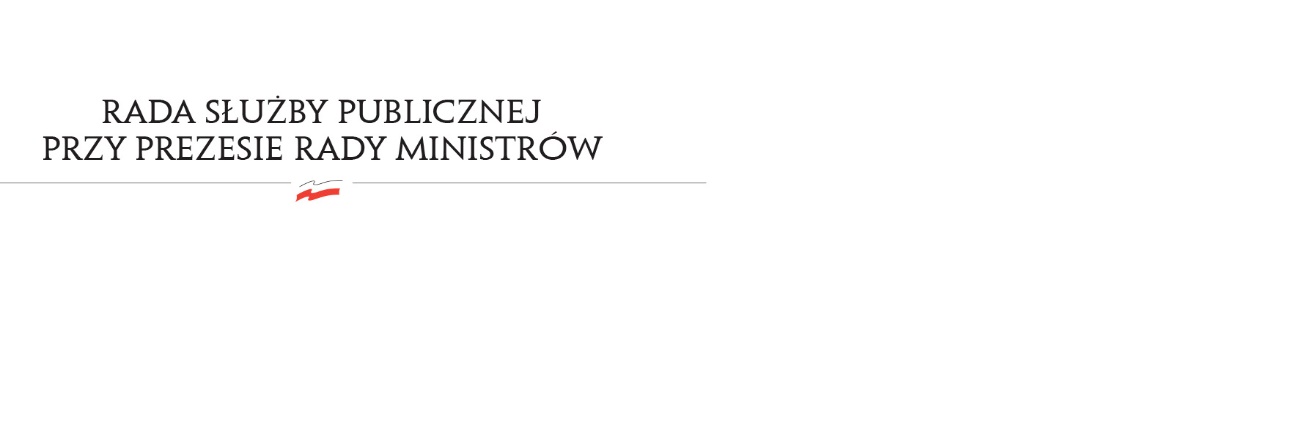 					Uchwała nr 25Rady Służby Publicznejz dnia 4 maja 2023 r.w sprawie: projektu rozporządzenia Prezesa Rady Ministrów zmieniającego rozporządzenie 
w sprawie uprawnień szczególnych przysługujących niektórym kategoriom członków korpusu służby cywilnejRada Służby Publicznej pozytywnie opiniuje projekt rozporządzenia Prezesa Rady Ministrów zmieniającego rozporządzenie w sprawie uprawnień szczególnych przysługujących niektórym kategoriom członków korpusu służby cywilnej.